NOMPRÉNOMSTATUT ( ÉTUDIANT, DEMANDEUR D’ EMPLOI)ERGONOMEPROFIL PERSONNEL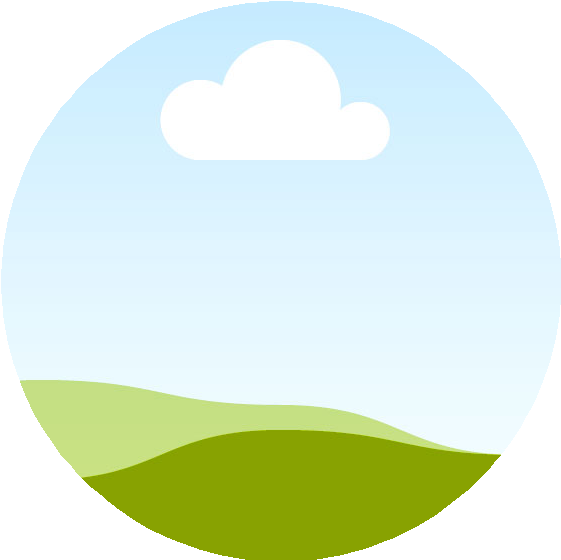 Je suis un Ergonome qui a pour mission principale à améliorer les conditions de travail des salariés en respectant les objectifs et les éventuelles contraintes de l’entreprise, je travaille à la prévention des accidents de travail. J'analyse chaque poste de travail et réduis les risques d’accidents de travail en apportant des solutions afin de préserver la sécurité et la santé des salariés.COORDONNÉESAgeAdresse postale Code PostalNuméro de téléphone Adresse mailPermis BCENTRE D'INTÉRËTSLecture Voyages TennisEXPÉRIENCES   PROFESSIONNELLES2015-2018 : Ergonome CHU de Nantes 2014-2015 : Ergonome CHU de Rennes 2012-2014 : Ergonome (EHPAD Nantes)FORMATIONS / DIPLÔMES2014 : Diplôme d’État Recherche en ergonomie (Université de Rennes)2012 : Licence prévention des risques (Université de Rennes)2009 : Baccalauréat Scientifique Mention Bien (Lycée Joliot-Curie de Rennes)COMPÉTENCES ET LANGUESOrganisé Travail d'équipeAnglais (Niveau Scolaire)Modèle de CV pour postuler en tant qu’Ergonome (débutant ou confirmé).Inspirez-vous de notre exemple pour réussir votre CVLe métier d’Ergonome consiste à améliorer les conditions de travail des salariés en respectant les objectifs et les éventuelles contraintes de l’entreprise, il/elle travaille à la prévention des accidents de travail. Il/Elle analyse chaque poste de travail et réduit les risques d’accidents de travail en apportant des solutions afin de préserver la sécurité et la santé des salariés.L’Ergonome travaille en collaboration du directeur qualité ou du directeur général de la structure. Il/Elle étudie les postes de travail, puis s’entretien avec les salariés afin de recueillir leurs ressenti sur leurs conditions de travail. Ensuite, il/elle conçoit un nouvel espace de travail adapté à la sécurité et au respect de la santé du salarié, il/elle participe à l’élaboration de nouveaux outils ou de nouvelles machines dans le but d’optimiser l’espace de travail.Pour plus d’informations, nous vous invitons à consulterla fiche métier : Ergonome.Outil Design : https://www.canva.com/fr_fr/cv/Conseils à la rédaction du CV ErgonomeLe CV est votre « vitrine » professionnelle, afin de le rendre le plus attractif il existe plusieurs manièresde rédiger et de structurer de façon claire et efficace votre CV d’Ergonome.Tout d’abord, il est important de structurer votre CV d’Ergonome en différentes parties.Ces parties sont les suivantes et devront suivre l’ordre présentéETAT-CIVIL ET COORDONNEESIndiquez :NomPrénomAgeAdresseCode postaleNuméro de téléphoneAdresse E-mail.Vous pouvez également préciser votre statut, c’est-à-dire si vous êtes salarié, demandeur d’emploi ou encore intérimaire.FONCTION / METIERMentionnez la fonction « Ergonome » en titre du CV. Cela permettra à l’employeur de distinguerd’emblée pour quel emploi vous postulez.EXPERIENCE(S) PROFESSIONNELLE(S) OU EXPERIENCE EN ENTREPRISEIl s’agit de la partie la plus importante de votre CV d’Ergonome. Listez chaque emploi que vous avez exercé. Pour chacune de ces expériences professionnelles ou expériences en entreprises pour les stages, il faut indiquer la date de début et de fin, le métier exercé, le nom de la structure/entreprise et la localisation (Code postal et nom de la ville).Il est important de lister vos expériences de la plus récente à la plus ancienne. Afin que l’employeurpuisse voir en premier lieu votre dernier emploi effectué.Si vous le souhaitez, vous pouvez également préciser les principales missions de chaque expérienceprofessionnelle. Cela permet au recruteur d’avoir une première vision sur ce que vous avez effectué.FORMATION(S), DIPLOME(S)Comme pour la partie « Expérience(s) professionnelle(s) ou Expérience en entreprise », listez vos diplômes et vos formations obtenues du plus récent au plus ancien. Indiquez la date, l’intitulé du diplôme ou de la formation et le nom de l’établissement de formation.Si vous le souhaitez, vous pouvez également préciser les matières principales de chaque diplôme ou formation. Cela permet au recruteur d’avoir une première vision sur ce que vous avez étudié.COMPETENCES ET LANGUESIndiquez vos compétences le plus importantes liées à votre métier d’Ergonome et vos compétencesplus générales.Précisez si vous maîtriser des langues étrangères et votre niveau entre parenthèse.CENTRE(S) D’INTERET(S) / LOISIR(S)Cette partie peut servir à l’employeur lors de l’entretien afin de vous questionner et lui permet d’effectuer une première analyse de votre personnalité. Indiquer vos centres d’intérêts, vos loisirs, vos sports pratiquez, vos activités bénévoles et/ou associatives.INFORMATIONS COMPLEMENTAIRESIndiquez si vous posséder un permis de conduire, un véhicule ou toute autre information qui pourraitêtre utile à l’employeur.De plus, il est important d’adresser son CV Ergonome à la bonne personne et de l’adapter à l’offred’emploi, en y ajoutant votre métier en titre, comme nous l’avons vu précédemment. Mais aussi en ciblant ses expériences professionnelles, ses formations, et ses compétences afin qu’elles soient le plus en adéquation avec le poste recherché. C’est pourquoi, le CV Ergonome nedoit contenir principalement que des expériences professionnelles et des formations en lien avec le métier d’Ergonome et utile pour ce poste. Nous vous conseillons de vous servir de l’annonce d’emploi (si celle-ciest présente) et de vous en servir comme fil conducteur, notamment concernant la partie« Compétences ».Puis, le CV Ergonome doit tenir sur une seule page, voire deux maximums. Si ce n’est pas le cas, nous vous conseillons de retirer les expériences professionnelles et les diplômes les plus anciens, du type Stages et Brevet des collèges pour les personnes ayant déjà de l’expérience, afin de prioriser les informations les plus importantes et utiles pour le poste.Dans le cas où vous avez rencontré des périodes d’inactivité (chômage, reconversion, arrêts de travail, maladie, maternité etc…) précisez le, un CV ne doit pas contenir de « vide ».Le CV Ergonome doit être sobre mais précis et représentatif. Vous pouvez y ajouter de la couleur, cependant nous vous conseillons de vous limiter à une seule couleur voir deux maximums dans la même teinte. De plus, gardez toujours la même police et la même taille de caractère. Justifiezle texte et mettez en gras et/ou en italique les titres de votre CV.Cela permet une lecture plus agréable pour l’employeur.Vous pouvez également y insérer une photo, bien que cela ne soit pas obligatoire. Si vous le souhaitez, nous vous conseillons de joindre une photo récente, professionnelle et de qualité.Enfin, si vous êtes à la recherche d’un stage ou de votre premier emploi et par conséquent vous ne possédez pas une multitude d’expériences professionnelles ou d’expériences en entreprises, voire pas du tout. Nous vous conseillons d’adapter d’avantage votre CV Ergonome au poste ou à l’annonce du poste. Vous pouvez le personnaliser en y indiquant en dessous du titre un mini-texte d’explication sur vos motivations, précisez que vous êtes passionné par lesecteur de la santé et du soin etc…Puis, mettez en avant vos stages effectués dans la partie « Expériences en entreprises », listez vos missions principales et les compétences validées durant chacune des expériences. Vous pouvez également ajouter vos diverses expériences saisonnières, à condition que les compétences que vous ayez validées soient des compétences transposables au métier d’Ergonome. C’est-à- dire des compétences acquises étant valorisées également dans le métier d’Ergonome.De même pour la partie « formations et diplômes », ajoutez vos matières principales ainsi que votre sujet de mémoire et/ou vos travaux en groupe, utiles au poste.Nous vous conseillons également de mettre en avant la partie « Centre(s) d’intérêt(s) et loisir(s) ». Lebut étant de montrer au recruteur en quoi certaines activités, certains voyages ou certains sports vous ont permis d’acquérir des compétences utiles dans le monde du travail, plus précisément dans le mondede la santé. Par exemple : Gestion du stress, aide à la personne, travail en équipe etc…L’important dans ces cas particuliers, n’est pas le nombre d’expériences professionnelles ou deformations mais ce que vous avez acquis.PRENOM NOMS T A T U T ( É T U D I A N T , D E M A N D E U R D ’ E M P L O I )S T A G I A I R E E R G O N O M EP R O F I L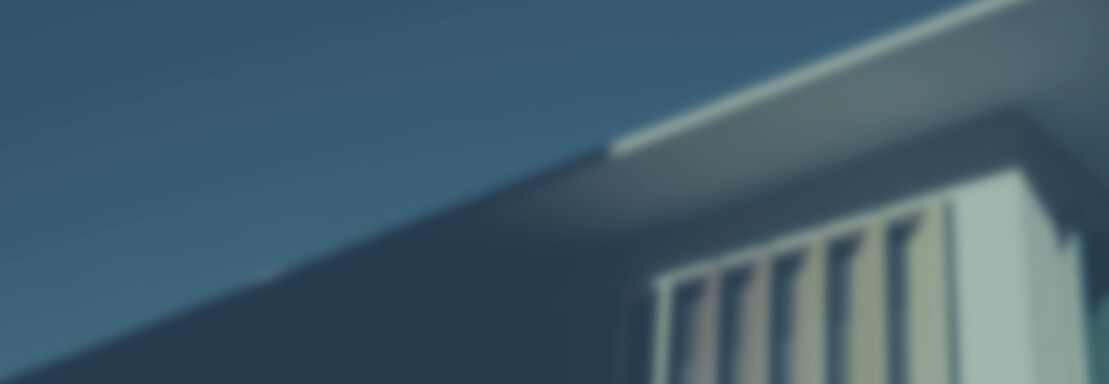 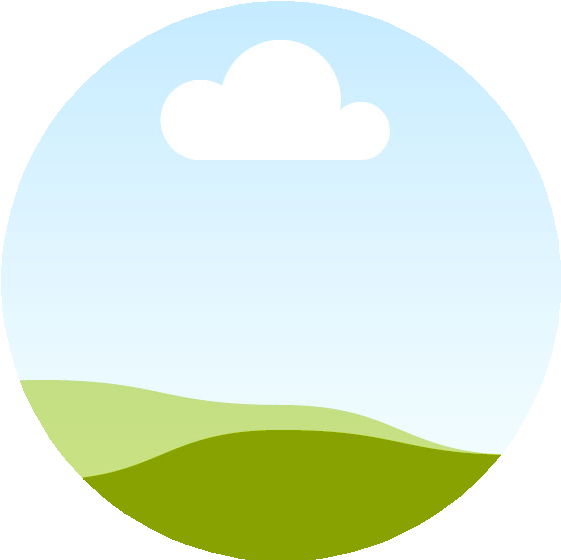 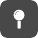 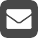 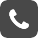 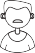 P E R S O N N E LJe suis un stagiaire Ergonome qui a pour mission principale à améliorer les conditions de travail des salariés en respectant les objectifs et les éventuelles contraintes de l’entreprise, je travaille à la prévention des accidents de travail. J'analyse chaque poste de travail et réduis les risques d’accidents de travail en apportant des solutions afin de préserver la sécurité et la santé des salariés.C O O R D O N N É E SAdresse postale Code postal Adresse mailNuméro de téléphone AgeI N F O R M A T I O N SC O M P L É M E N T A I R E SMembre d'une association« la croix rouge » Distributeur de repasE X P É R I E N C E S	E N E N T R E P R I S E S2018 : Stagiaire Ergonome au CHU de NîmesMissions : Analyse de l’environnement, étude de terrains…Acquis : Travail en équipe, Organisation…2016 -2017 : Emploi saisonnier Aide à la personneMissions : Préparation des repas, ménage, toilettes…Acquis : Rigueur, sens de l’écoute…F O R M A T I O N S	/	D I P L O M E S2017 : Licence psychologie (Université de Montpellier)2014 : Baccalauréat Scientifique Mention BienC O M P É T E N C E S	E T L A N G U E SOrganiséAnglais (Niveau Scolaire)C E N T R E S	D ' I N T É R Ê T S	/ L O I S I R SVoyages : Acquis le sens du contact Basketball : Acquis l’esprit d’équipe